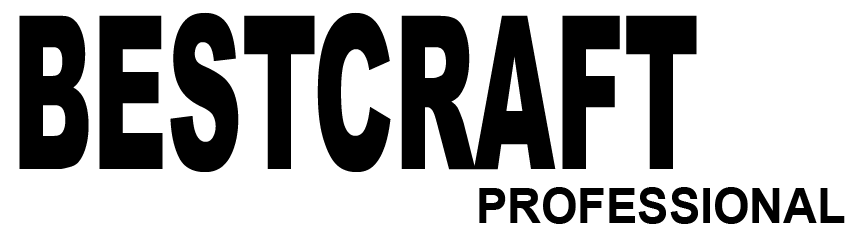 Stulpelinės gręžimo staklės ZJ4113 (EC510)Naudojimo instrukcijosOriginalių instrukcijų vertimas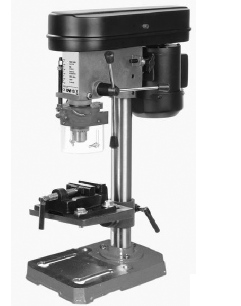 Prieš naudodami atidžiai perskaitykite šią naudojimo instrukciją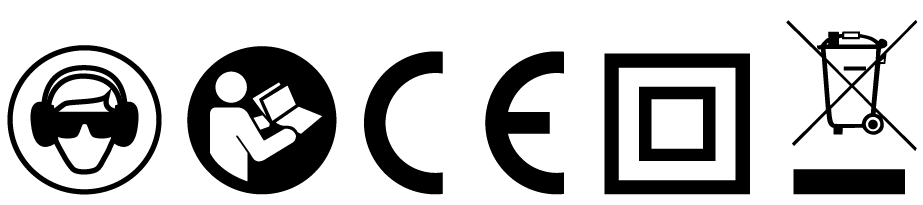 EC510Informacija apie triukšmąIšmatuotos vertės buvo nustatytos pagal standartą EN 50144. Svertiniai triukšmo lygiai yra tokie:Garso slėgio lygis: 91 dB(A):Garso galios lygis: 104 dB(A):ĮSPĖJIMASDėl savo saugumo naudotojas, prieš pradėdamas dirbti su įranga, turėtų atidžiai perskaityti šį vadovą.1. dėvėkite apsauginius akinius2. Dirbant su įranga negalima dėvėti pirštinių, kaklaraiščių ir laisvų drabužių.3. ruošinys turi būti pritvirtintas prie kolonos, kad nesisuktų.BENDRIEJI SAUGOS NURODYMAI1. VISI ŠALTINIAI turi veikti tinkamai.2. NUIMKITE RAKTUS IR KITUS REGULIAVIMO ĮTAISUS. Prieš pradėdamiNaudotojas visada turėtų patikrinti, ar išimti visi raktai ir kitos priemonės.3. DARBO VIETA TURI BŪTI ŠVARI. Netvarka gali sukelti nelaimingus atsitikimus.4. NENAUDOKITE PRIETAISO NESAUGIOJE VIETOJE. Prietaiso negalima eksploatuoti vietose, kuriose yra didelė drėgmė, arba vietose, kurias veikia tiesioginiai krituliai.Darbo vieta visada turi būti gerai apšviesta.5. VAIKAI TURĖTŲ LIKTI SAUGIU ATSTUMU. Visi kiti asmenys turi būti saugiu atstumu nuo prietaiso darbo zonos.6. DARBO SU ĮRANGA vieta turėtų būti tinkamai apsaugota nuo vaikų, pavyzdžiui, naudojant pakabinamas spynas, užraktus ir pan. 7. NEPERKRAUKITE PRIETAISO. Prietaisas veiks efektyviau, jei bus naudojamas tinkamai, pagal gamintojo rekomendacijas. 8. NAUDOTI TINKAMAS PRIEMONES. Nenaudokite darbui neskirtų įrankių ar priedų.9. DĖVĖTI TINKAMUS DARBO DRABUŽIUS. Nedėvėkite laisvų drabužių, pirštinių, kaklaraiščių ir papuošalų, nes šie daiktai gali būti įtraukti į judančias mašinos dalis. Rekomenduojama neslidi avalynė. Taip pat reikėtų dėvėti kepurę, jei turite ilgus plaukus.10. VISADA DĖVĖKITE APSAUGINIUS AKINIUS. Jei dirbant su įranga išsiskiria daug dulkių, naudokite specialų veido skydelį arba dulkių kaukę. Paprastų akinių lęšiai nėra atsparūs smūgiams - jie NĖRA apsauginiai akiniai.11. SIEKIANT UŽTIKRINTI SAUGŲ DARBĄ, RUOŠINYS TURI BŪTI PATIKIMAI PRITVIRTINTAS. Detalę užspauskite naudodami tinkamus spaustuvus arba spaustuvą. Tai daug saugesnis būdas nei laikyti ar prispausti ruošinį rankomis. 12. DIRBDAMI SU PRIETAISU NEKEISKITE KŪNO PADĖTIES. Dirbdami visą laiką išlaikykite stabilią padėtį.13. SAUGOKITE VISUS ĮRANKIUS GEROS BŪKLĖS. Įrankiai turi būti aštrūs ir švarūs, kad būtų užtikrintas visiškas saugumas.ir geriausią mašinos veikimą. Laikykitės tepimo ir priedų keitimo rekomendacijų.14. Prieš atlikdami bet kokius techninės priežiūros darbus ir keisdami priedus, pavyzdžiui, peilius, grąžtus, frezas ir pan.15. SUMAŽINTI NETIKĖTO ĮJUNGIMO RIZIKĄ.ĮRENGINIAI. Prieš įjungdami prietaisą patikrinkite, ar jungiklis yra išjungimo padėtyje (prietaisas išjungtas).NAUDOKITE TIK REKOMENDUOJAMUS PRIEDUS. Visada naudokite naudojimo instrukcijoje rekomenduojamus priedus. Naudojant netinkamus priedus gali įvykti nelaimingas atsitikimas.17. NESIREMKITE Į ĮRENGINĮ. Netikėtai palietus įrenginį, operatorius gali sunkiai susižaloti.18. JEI SUGADINAMA, VISADA ATIDŽIAI PATIKRINKITE PAŽEISTĄ DALĮ. Sugadinimo atveju, prieš tęsdami darbą su prietaisu, įsitikinkite, kad sugadintos dalys yra tinkamos tolesniam darbui. Atidžiai apžiūrėkite visas judančias prietaiso ir kitas dalis, ar jos nėra pažeistos. Pažeistus apsauginius skydelius ar kitas dalis būtina pakeisti prieš toliau eksploatuojant prietaisą.19. NIEKADA NEPALIKITE PRIETAISO ĮJUNGTO. Prieš atsitraukdami nuo prietaiso, jį išjunkite. Palaukite, kol prietaisas visiškai išsijungs / sustos.GRĄŽTO SAUGOS INSTRUKCIJOSDėvėkite apsauginius akinius.2. nedėvėkite laisvų pirštinių, kaklaraiščių ar laisvų drabužių.3. ruošinys turi būti pritvirtintas prie kolonos, kad nesisuktų. 4. dirbti tik tokiu greičiu, kuris atitinka konkretaus grąžto parametrus ir apdirbamos detalės medžiagos tipą.5 Įsitikinkite, kad grąžtas arba pjovimo įrankis yra tinkamai įstatytas į gręžimo griebtuvą.Prieš prijungdami prietaisą prie maitinimo šaltinio, įsitikinkite, kad tvirtinimo raktas buvoišimti iš gręžtuvo griebtuvo.7. darbo stalą arba gylio ribotuvą padėkite taip, kad jis nebūtųstalas apvirto. Baigę darbą su mašina, išjunkite ją išsrovės, tada nuimkite grąžtą arba pjovimo įrankį ir nuvalykite darbo stalą.8 Nepaleiskite įrenginio, kol nebus visiškai baigtas surinkimas ir montavimas,pagal šias instrukcijas.9. jei kuri nors dalis yra sugadinta, sulūžusi ar netinkamai veikia, nenaudokite įrenginio, kol jis bus suremontuotas arba pakeistas.10. niekada nekiškite rankų arti grąžto ar pjovimo įrankio. Taip pat turėkite omenyje, kad ruošinys gali staiga iš jų iškristi.Jokiu būdu nelaikykite ruošinio rankomis. Ruošinys turi būti tinkamai pritvirtintas prie stalo arba suspaustas spaustuve.Dirbdami su staklėmis nekeiskite galvutės ir stalo padėčių. Nepaleiskite įrenginio su jungikliu tol, kol operatorius neįsitikins, kad galvutės tvirtinimo laikikliai tinkamai pritvirtinti prie kolonos ir kad galvutės bei stalo spaustuvai yra tinkamoje padėtyje.13. Prieš paleisdami mašiną, įsitikinkite, kad diržo apsauginis gaubtas yra uždėtas, o grąžto griebtuvas tinkamai pritvirtintas.14 Prieš palikdami prietaisą visada užrakinkite variklio jungiklį. Neuždarykiteatlikite bet kokius reguliavimo ar surinkimo darbus, kai pjovimo elementas sukasi.INFORMACIJA APIE ĮTAMPĄ1. prieš prijungdami prietaisą prie elektros lizdo, įsitikinkite, kad prietaiso įtampalizdo įtampa atitinka grąžto įtampą.Jei įtampa yra didesnė nei prietaiso įtampa, prietaiso naudotojas gali sunkiai susižeisti.(3) Jei abejojate dėl įtampos vertės, neįjunkite prietaiso. Taip pat reikėtų nepamiršti, kad naudojant žemesnės įtampos elektros tinklą nei rekomenduojama, prietaisas gali būti sugadintas.ĮŽEMINIMO REKOMENDACIJOS1 Sutrikimo ar gedimo atveju įžeminimas apsaugo nuo elektros smūgio. Prietaisas turi įžemintą maitinimo laidą ir įžemintą kištuką. Kištuką galima naudoti tik tinkamame elektros lizdelyje, kuris įrengtas ir įžemintas pagal galiojančias vietos taisykles.2 Patys nekeiskite maitinimo kištuko. Bet kokius remonto ar keitimo darbus gali atlikti tik įgaliotas elektrikas.3 Netinkamai prijungus prietaisą, gali ištikti elektros smūgis. Izoliuotas laidas - žalias išorėje su geltonomis juostelėmis - yra prietaiso įžeminimo laidas. Jei maitinimo laidą arba kištuką reikia taisyti arba keisti, neprijunkite įžeminimo laido prie lizdo, kuriame yra įtampa.4 Su kvalifikuotu elektriku arba techninės priežiūros specialistu patikrinkite, ar įžeminimo instrukcijos yra visiškai suprantamos. Jei abejojate, kreipkitės patarimo į patyrusį ir kvalifikuotą elektriką. Įsitikinkite, kad prietaisas yra tinkamai įžemintas.5. naudokite tik trilaidžius ilgintuvus su kištukais ir įžemintais laidais.Pažeistą arba susidėvėjusį maitinimo kabelį būtina pakeisti.7 Prietaisas skirtas naudoti tik grandinėje su A schemoje parodytu lizdu. Gręžtuvas turi kištuką, kuris atrodo kaip A schemoje pavaizduotas kištukas. Kištukui prijungti prie B schemoje parodyto lizdo galima naudoti laikinus adapterius, parodytus B ir C schemose. Laikinąjį adapterį gali naudoti tik kvalifikuotas elektrikas. Iš jungiklio kyšantis žalios spalvos liestukas turi būti prijungtas prie fiksuotoįžeminimo laidas. 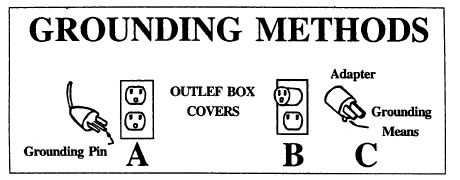 MONTAŽASMontuodami vadovaukitės brėžiniais, kad surastumėte reikiamą komponentą ir pastatytumėte jį į reikiamą vietą (žr. brėžinį 5 ir 6 psl.).1. Pastatykite pagrindą ant lygaus paviršiaus ir prisukite koloną. 2. sumontuokite darbo stalą ant galvutės ir prispauskite jį prie pagrindo.3. pritvirtinkite stalo užrakto rankeną prie stalo4. uždėkite galvutės mazgą ant kolonos viršaus ir prisukite dviem varžtais.5. sumontuokite rankenas ant tiekimo galvutės dešinėje gręžimo galvutės pusėje.Kruopščiai išvalykite grąžto griebtuvą šluoste. Uždėkite gręžimo griebtuvą ant suklio. Priveržkite griebtuvą prie stovo naudodami medinį blokelį ir plaktuką, kad išvengtumėte tiesioginio smūgio į griebtuvą.7 Uždėkite pavaros diržą ant skriemulio, pajudinkite variklį ir nustatykite tinkamą diržo įtempimą. Užfiksuokite diržą. 8 Įsitikinkite, kad grąžto jungiklis yra išjungtas. Rankomis pasukite ritinėlius, kad patikrintumėte nustatymus.Uždarykite dangtelį. Įjunkite maitinimo kištuką į įžemintą kištukinį lizdą. Patikrinkite, ar nė viena iš besisukančių dalių nesiliečia su kitomis dalimis, pvz. Darbo stalo reguliavimas1. Aukščio reguliavimas: Norėdami pakeisti stalo padėtį, atlaisvinkite tvirtinimo varžtą irpasukdami fiksavimo svirtį nustatykite reikiamą stalo aukštį.Pakreipimo reguliavimas: Atlaisvinkite darbo stalo posvyrio reguliavimo varžtą veržliarakčiu. Nuimkite veržlę, kol ji atsilaisvins. Sureguliuokite norimą stalo pakreipimą ir priveržkite varžtą. Užveržkite veržlę.3. pasukimas: atlaisvinkite diską (Nr. 7 surinkimo schemoje), kad tarp gręžimo griebtuvo ir disko liktų daugiau vietos. Perkelkite darbinį stalą į reikiamą padėtį ir priveržkite varžtą. Diską galima pasukti 180 laipsnių kampu, šiuo atveju pagrindas bus darbinė plokštė. Toks išdėstymas leidžia operatoriui dirbti su didesniais ruošiniais.ĮRENGIMAS 
1. Surinkus grąžtą, jį reikia išvalyti.2. Pritvirtinkite grąžtą prie tvirto pagrindo(a) užtikrinti, kad įjungus prietaisą jis nesiblaškytų(b) įsitikinkite, kad velenas sukasi laisvai.PASLAUGOS1. Prieš gręždami detalę prisukite varžtais arba prispauskite ją prie spaustuvo. Tai labai svarbu, nes tai turi įtakos darbo kokybei ir rezultatui bei operatoriaus saugumui.2 Įkiškite pasirinktą grąžtą į griebtuvą, esantį po suklio velenu.3. Prijunkite įrenginį prie maitinimo šaltinio ir pasukite jungiklį į "ON" padėtį. Velenas pradės suktis.4. gręždami laikykite rankeną dešinėje galvutės rėmo pusėje ir stumkite grąžtą žemyn.5. jei velenas sukasi prieš laikrodžio rodyklę, tai reiškia, kad tikriausiai buvo atliktas neteisingas sujungimas. Patikrinkite ir pakeiskite jungtį.KONSERVACIJABaigę darbą su įrenginiu, jį išvalykite ir sutepkite visas judančias įrenginio dalis. Prieš atlikdami bet kokią techninę priežiūrą, dėl savo saugumo visada atjunkite prietaisą nuo maitinimo šaltinio.ĮSPĖJIMAS1 Keisdami greitį visada išjunkite įrenginį ir palaukite, kol grąžtas nustos suktis.2. Prieš užvesdami variklį išimkite rankenos raktą.3. niekada nelaikykite ruošinių rankomis. Detalę visada reikia prisukti varžtais arba prispausti spaustuvu. 4. Gręždami nedėkite rankų.5 Dirbdami su įranga visada dėvėkite apsauginius akinius. Greičio keitimasNorėdami pakeisti suklio greitį, atlaisvinkite dešinėje galvutės pusėje esantį tvirtinimo varžtą. Perkelkite variklį į gręžtuvo priekį ir priveržkite tvirtinimo varžtą. Taip atlaisvinsite pavaros diržą. Dabar turime galimybę perkelti skriemulį pagal norimą greitį. Kai diržas bus vietoje, atlaisvinkite prispaudimo varžtą, perkelkite variklį į gręžtuvo galą ir vėl priveržkite varžtą. Prieš pradėdami darbą patikrinkite ir sureguliuokite varančiojo diržo įtempimą.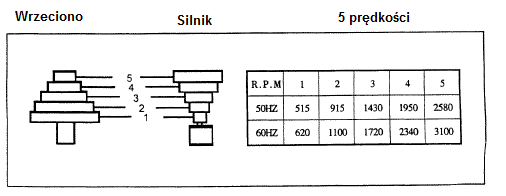 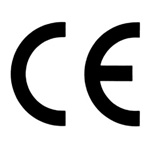 Lentelės gręžimas atitinka įtrauktas direktyvas.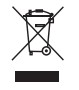 Draudimas išmesti elektronikos atliekas į šiukšliadėžę.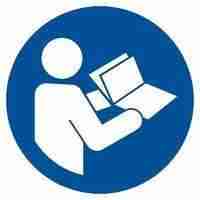 Prieš naudodami perskaitykite instrukcijas.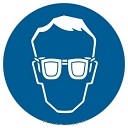 Rekomenduojama naudoti akių apsaugos priemones.                                                                                                                                                                                   Rekomenduojama naudoti ausų apsaugą.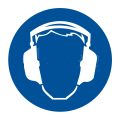 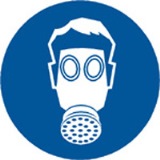 Rekomenduojama naudoti kvėpavimo takų apsaugą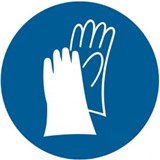 Rekomenduojama mūvėti apsaugines pirštines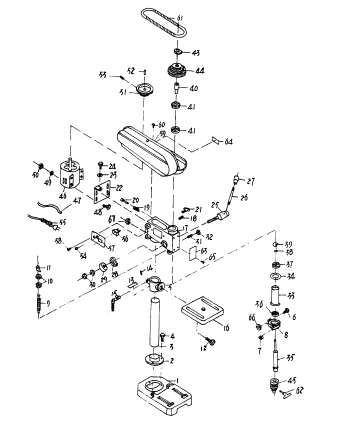 DALYKŲ SĄRAŠAS4 Trikčių šalinimasPastaba: Prieš atlikdami bet kokius veiksmus su įrenginiu, atjunkite jį nuo maitinimo šaltinio išjungdami jungiklį ir ištraukdami maitinimo kištuką.PROBLEMA - GALIMA PRIEŽASTIS		SPRENDIMASĮrenginys veikia triukšmingai		1. Neteisingas įtempimasdiržas		- sureguliuokite įtempimą2. sausas velenas (neteptas)		- sutepkite veleną3. laisvas skriemulys - 			priveržkite skriemulįGrąžtas dega arba iš jo rūksta dūmaiPer didelė grąžto vibracija 				1. Neteisingas greitis - 				pakeiskite greitį 2. Nėra drožlių - retkarčiais 					išimkite grąžtą3. Tupus grąžtas - pagaląskite arba pakeiskite grąžtą4.Per mažas gręžimo pajėgumas		Per didelis greitis5. Trūksta tepimo - 					sutepkite6. grąžtas sukasi į kitą pusę - 		patikrinkite sukimosi kryptį1. sulenktas grąžtas - 					sumontuokite naują grąžtąSusidėvėję guoliai - 					pakeiskite guolius3. į griebtuvą įstatytas netinkamas grąžtas - 		teisingai įstatykite grąžtą4. neteisingai sumontuota rankena - 			teisingai sumontuokite rankenąGrąžtas įstrigo ruošinyje:1. Ruošinys juda - pritvirtinkite ruošinįPer didelis slėgis - 				Pakeiskite slėgį3. neteisingas diržo įtempimas - 			sureguliuokite pavaros diržąRuošinys iškrenta iš rankų:1. Tinkamo pritvirtinimo nebuvimas		- pritvirtinkite objektąVariklis veikia, bet velenas nesisuka1. Atsilaisvinęs skriemulio varžtas - 		priveržkite varžtą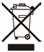 Elektros gaminių negalima išmesti kartu su buitinėmis atliekomis. Jie turi būti šalinami tam skirtose perdirbimo įmonėse. Informacijos apie tai, kaip išmesti elektros prietaisus, teiraukitės vietos valdžios institucijų.Įgaliotasis gamintojo atstovas: Foreintrade sp. Z o.o.Įgaliotojo atstovo adresas: 03822 Varšuva, Grochowska 341 lok. 174, 03822 Varšuva.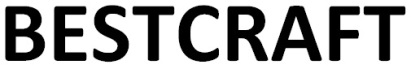 ATITIKTIES DEKLARACIJAPagal ISO/IEC 22 vadovą ir EN 45014Įgaliotasis gamintojo atstovas: Foreintrade sp. Z o.o.Įgaliotojo atstovo adresas: Grochowska 341 lok. 174; 03822 VaršuvaMES PAREIŠKIAME, KAD GAMINYS ATITINKA EUROPOS STANDARTUS.Produkto pavadinimas: kolonų gręžimo staklės (Bestcraft prekinis ženklas)Modelis (komerciniai pavadinimai):  ZJ4113 / EC510Produkto duomenys:	 Nominali galia:1550W		Įtampa 230 V / 50 HzDeklaracija: 	Gaminys, kuriam taikoma ši deklaracija, atitinka EB direktyvų reikalavimus:2006/42/EB Mašinų direktyva2011/65/ES ROHS 2 direktyva2000/14/EB Triukšmo emisijos direktyvaPagal standartus:EN12717:2001+A1:2009; EN60204-1:2006+A1:2009; EN 50581:2012; EN ISO 3744:2011Sertifikatas Nr. SH12020316-V1, išduotas "Intertek Testing Services Shanghai" (pastatas Nr. 86, 1198 Qinzhou Road North, Caohejing Development Zone, Šanchajus 200233, Kinija) 2012 02 17.Asmuo, atsakingas už techninės dokumentacijos priežiūrą: Ma Dong Hui, Grochowska 341 lok. 174; 03822 Varšuva	Ma Dong Hui, Varšuva, 17.09.2019TECHNINIAI DUOMENYSTECHNINIAI DUOMENYSĮtampa230 V - 50 HzVariklis1550 WGreitis be apkrovosPagal pirmiau pateiktą lentelęGalvos dydis13 mmIzoliacijos klasėII klasėNumeris AprašymasKiekisNumerisAprašymasKiekisNumerisAprašymasKiekis1305-1Pagrindas11305-24Sraigtas21305-47Variklio trosas11305-2Kolonos laikiklis11305-25Traukos velenas11305-48Sraigtas41305-3Stulpelis11305-26Rankenos varžtas11305-49Padas41305-4Sraigtas31305-27Rankena11305-50Dangtelis11305-5Stalo rankena11305-28Pavasaris11305-51Variklio skriemulys11305-6Sraigtas11305-29Spyruoklinė apsauga11305-52Pagrindinis11305-7Dangtelis11305-30Dangtelis21305-53Sraigtas21305-8Sraigtas11305-31Sraigtas11305-54Izoliacija21305-9Sraigtas11305-32Dangtelis11305-55Kabelis11305-10Dangtelis21305-33Įvorė11305-56Perjungti11305-11Skalė11305-34Guminė pagalvėlė11305-57Jungiklio dangtelis11305-12Sraigtas11305-35Velenas11305-58Sraigtas31305-13Pakreipimo skalė11305-36Rutulinis guolis11305-59Skriemulio dangtis11305-14Sraigtas21305-37Rutulinis guolis11305-60Plokščias varžtas41305-15Stalo fiksavimo svirtis11305-38Traukos žiedas11305-61Diržo kabelis11305-16Lentelė11305-39Traukos žiedas11305-62Rankenos raktas11305-17Vadovas11305-40Įvorė11305-63Skirtukas11305-18Sraigtas21305-41Rutulinis guolis21305-64Greičio plokštelė11305-19Pavasaris111305-65Sraigtas41305-20Šoninis varžtas11305-43Dangtelis11305-66Dangtelis11305-21Varžtas varžtas11305-44Veleno skriemulys11305-67Dangtelis21305-22Variklio pagrindas11305-45Rankena11305-23Padas11305-46Variklis1Skersmuo / greitis / medžiagosKetausPlienoGeležisAliuminisMuskØ3255016002230Ø4190012001680Ø515309551340Ø612708001100Ø71090680960Ø8960600840Ø9850530740Ø10765480670Ø1170043561026002170Ø1264040056024002000Ø1359037061522001840